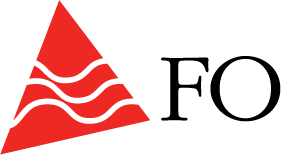 FO HORDALAND 10.01.18INNKALLING STYREMØTE NR 1/2018 FO AVDELING HORDALAND
Tid: 	Tirsdag 16.janaur kl. 09.00- 15.30
Sted: 	FOLKETS HUS – 3 etasje Lars Hillesgate 19Observatør: organisasjonstillitsvalgt Lena YtrelandSaker utsatt fra sist styremøteFaste saker til styremøte er markert med rødt. Tidsplan er ment som veiledende for møteledelsen og for møtedeltakereAktuelle saker neste styremøte – som er Forslag til dagsorden med fremdriftsplan:Grethe KvistLeder/ AU/ LSSMohamad MehdiNestleder /AUSBente OwrenFylkessekretær/AU/1.vara LSVRenathe Remes ØenAU/2.vara LSBJan AarskogProfesjonsfaglig ansvarlig BSiv MykingProfesjonsfaglig ansvarlig SMeldt forfall. Vara stillerErik BirkelandProfesjonsfaglig ansvarlig VLene Yvonne LisæthMedlemBCarjet DemirMedlemBRolf UnnelandMedlemVTrude Devik1.varaSKenneth Larsen2.varaVMagnus Nymoen3.varaBTidsplan09.00-09.1010Innkalling og dagsorden09.10-09.2010Avdelingen 09.20-09.255AU møter09.25-09.3510Styremøter09.35-09.405FO Studentene09.40-09.5010Utvalgsarbeid, råd og komiteer09.50-10.0010Representantskapsmøter10.00-10.1010Økonomi10.10-10.2010Utvalgsarbeid10.20-10.3010Pause10.30 -11.3060Årsmøte11.30-12.1545Lunsj – 3 etasje Folkets Hus, med omvisning12.15-15.15Fortsettelse årsmøte15.15-15.3015EventueltÅrsmøte 2018INNKALLING OG DAGSORDEN Ved GK Gjennomgang av innkalling og forslag til dagsorden. Forslag om andre saker og saker til Eventuelt fremmes under denne saken. Møter holdes jamfør vedtatt møteplan vedtatt i representantskapsmøte 07.12.17.kalenderinnkalling sendt 10.01.18 og Innkalling med dagsorden se3ndt 11.01.18Sakspapir - lagt ut på web som saksdokument:Innkalling med dagsordenÅrsmøtesakerForslag vedtak: Styret godkjenner innkalling og forslag til dagsorden.Møteledelse: Grethe Kvist og  Referent: Bente OwrenAVDELINGENVed GK Sakspapir – lagt ut på web som saksdokument:Oppdatert Møte- og aktivitetsplan publisert på hjemmesiden, under fanen ‘ymse info til tillitsvalgte’AvdelingskontoretProsess Folkets Hus, flytting Nytt medlemsarkiv Medlemssituasjonen. Pr 1101.18. 2907medlemmerAktuelle konferanser for FO stand vår 2018Media, Politikk, høringer, annetMøter, kurs, konferanserFagkonferansenLS og Tariffkonferanse i FO regi i desemberForslag vedtak: Styret tar orienteringen til etterretning. Følgende strekpunkt:ARBEIDSUTVALGETVed GKFylkessekretær sende referat fra AU møtene fortløpende til styret. Sakspapir – lagt ut på web som saksdokument:AU referat nr.12/2017.Dato: 21.11.17Forslag vedtak:Styret tar AU referat til etterretning.STYREMØTERVed GK Sakspapir – lagt ut på web som saksdokument:Oversikt deltagelse styremøter 2017Innspill til saker og opplegg for neste styremøte Forslag vedtak: Dagsorden for neste styremøte blir lik dette, med hovedfokus på årsmøtesaker. Oversikt deltagelse styremøter sendes valgkomite som grunnlagsdokument for arbeidet frem mot årsmøteREPRESENTANTSKAPSMØTERV/GKSakspapir – lagt ut på web som saksdokument: ingen6.mars avsluttes årsmøte til kl.10.00. Representantskapsmøte fra 10.00 frem til 15.00 med åpen Tillitsvalgtkonferanse for alle tillitsvalgte i avdelingen. Forslag til opplegg10.00-11.30 vervekurs i regi av FO sentralt11.30-12.30 lunsj12.30- 15.00 Trakassering, delvis i regi av LDO hvis mulig, men også FO politikk på tema og «Meetoo» Forslag vedtak: 
Representantskapsmøte etter avslutting av årsmøte organiseres som åpen Tillitsvalgtkonferanse med tema verving og trakassering. Invitasjon sendes alle tillitsvalgte snarest og legges på hjemmeside og Facebook som arrangement. FO STUDENTENEVed Lena Ytreland Sakspapir – lagt ut på web som saksdokument:Ingen Undervisningsopplegg 2018Møte med fagansvarlige desember 2017Studentverving vår 2018Forslag vedtak:Tas til orienteringØKONOMIVed MMSakspapir – lagt ut på web som saksdokument:IngenGaverGaver dekkes over formål 7058 hvor vi har satt av kr 5 000,- for 2018.Mimmi Kvisvik er 60 år og avdelingen er invitert til markering. Grethe Kvist deltar. Det er opplyst om at hun ønsker seg penger til Barnesenteret i Palestina. FO Rogaland gir kr 3000,-  BevilgningerStøtte til ulike solidaritetsprosjekt og lignende. Både nasjonale og internasjonale. Vi har budsjett kr 40 000 for 2018.Ship to Gaza?Søknader Vi har budsjett på kr 30 000,- til bemanning stand/dekning kursavgift for 2018. Formål 4025, VervingVi har mottatt søknad fra medlem om deltagelse SOR konferansen som skal være i Bergen våren 2018.. Forslag vedtak: Gave Mimmi Kvisvik 60 år, Kr 3 000,- Avslag på søknad fra medlem om deltagelse på SOR konferansen. Det går til to som vil bemanne stand, utlyses og da kan medlemmet søke om det. UTVALGSARBEID, RÅD OG KOMITEER I AVDELINGENVed GKSakspapir – lagt ut på web som saksdokument:Ingen sakerGjennomgang av de ulike utvalgenes arbeid og planer. Forslag vedtak:Tas til orientering. ÅRSMØTE 2018Sakspapir – lagt ut på web som saksdokument  Forslag vedtak: EVENTUELTIngen saker meldt pr 11.01.18Forslag vedtak: Saken utgår